Supporting InformationEffect of sequence and stereochemistry reversal on p53 peptide mimicryAlessio Atzori, Audrey E. Baker, Mark Chiu, Richard A. Bryce* and Pascal Bonnet*School of Pharmacy and Pharmaceutical Sciences, University of Manchester, Oxford Road, Manchester, M13 9PT, UKBiologics Research, Janssen Research and Development Inc., 145 King of Prussia Road, Radnor,  PA,  USAJanssen Research & Development, a division of Janssen Pharmaceutica N.V., Turnhoutseweg 30, 2340 Beerse, BelgiumFigure S1. Replica exchange equilibration for the (initially) 270 K replica.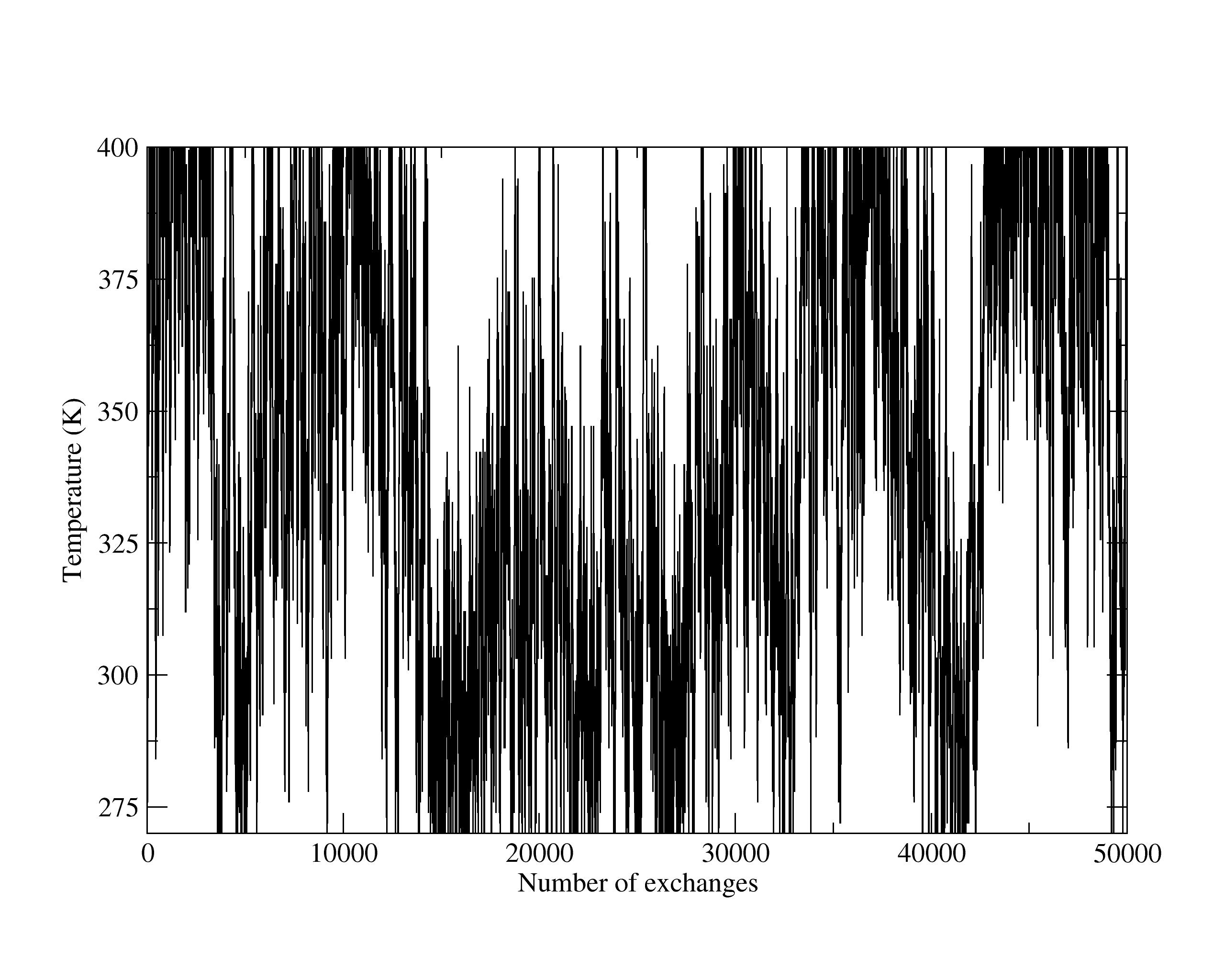 Figure S2. 310 helical content from REMD simulations of WT, I, R and RI.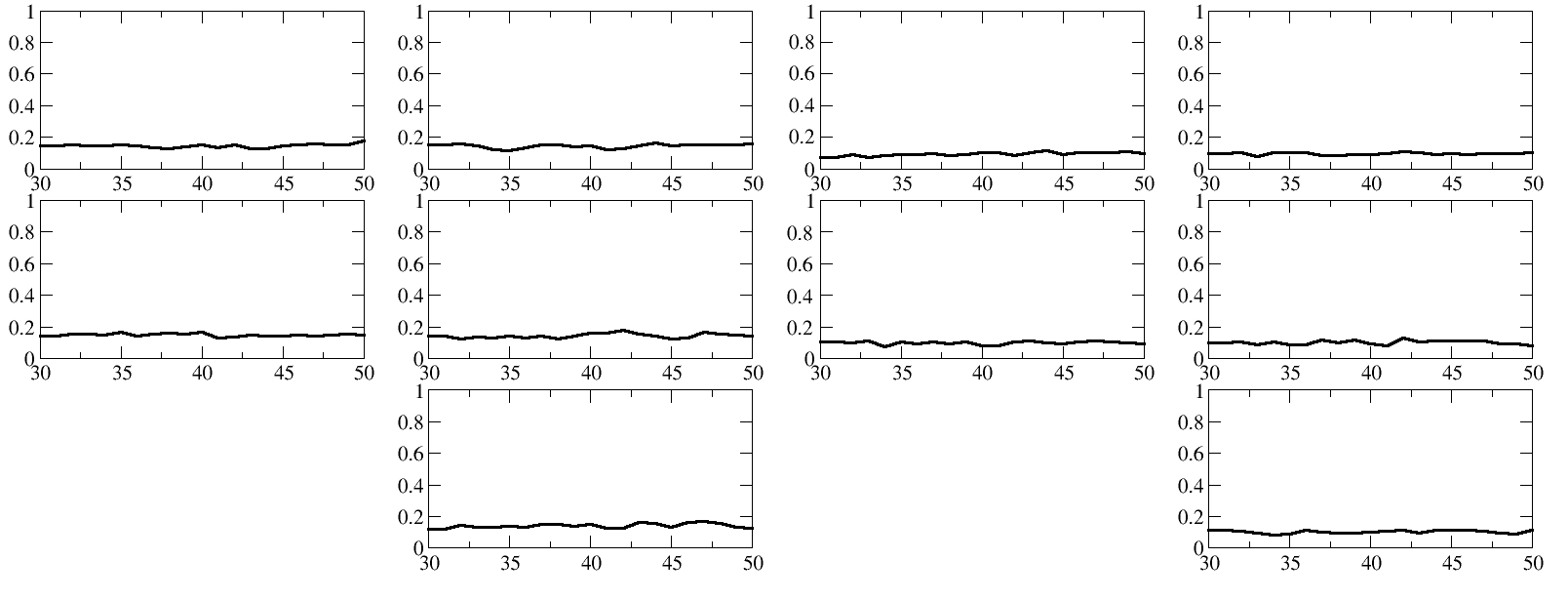 Table S1 Average number of hydrogen bonds between the backbone peptide C=O of residues i and the backbone peptide NH of the residues i + 4  and average total number of hydrogen bonds within sequence over final 20 ns of REMD for sequences WT, I, R and RI. Standard deviations in parentheses.i → i+4i(WT/I)i(R/RI)WTIRRI0 – 4AceAce0.04 (0.19)0.04 (0.19)0.00 (0.02)0.00 (0.03)1 – 5SerAsn0.04 (0.21)0.04 (0.20)0.09 (0.28)0.05 (0.22)2 – 6GlnGlu0.11 (0.31)0.10 (0.30)0.31 (0.46)0.30 (0.46)3 – 7GluPro0.08 (0.26)0.07 (0.25)0.18 (0.39)0.17 (0.38)4 – 8ThrLeu0.14 (0.34)0.12 (0.33)0.26 (0.44)0.23 (0.42)5 – 9PheLeu0.16 (0.37)0.18 (0.39)0.28 (0.45)0.28 (0.45)6 – 10SerLys0.05 (0.22)0.06 (0.23)0.12 (0.33)0.11 (0.32)7 – 11AspTrp0.05 (0.21)0.04 (0.20)0.16 (0.37)0.14 (0.35)8 – 12LeuLeu0.25 (0.43)0.26 (0.44)0.15 (0.36)0.14 (0.35)9 – 13TrpAsp--0.05 (0.22)0.06 (0.23)10 – 14LysSer0.00 (0.00)0.00 (0.01)0.09 (0.29)0.11 (0.31)11 – 15LeuPhe0.02 (0.15)0.01 (0.12)0.15 (0.36)0.14 (0.35)total0.94 (0.92)0.93 (0.91)1.84 (1.48)1.74 (1.45)